RAJU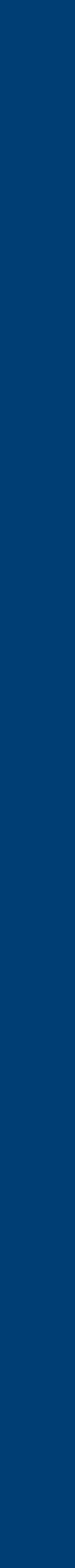 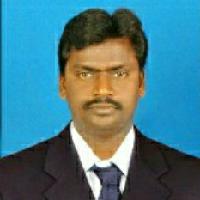 ObjectiveTo enhance my professional skills, capabilities and knowledge in an organization which recognizes the value of hard work and trusts me with responsibilities and challenges.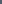 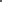 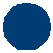 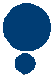 ExperienceEducational Iinstitution2007 - 2019COMPUTER OPERATOR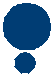 EducationOsmania university2007Master of science in Maths with Computer science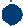 Kakatiya university2005Bachelor of science in computer scienceDuties And Responsibilities•Oversee maintenance and operation of computer hardware systems. Control console of mainframe digital computer .Perform maintenance tasks such as checking for viruses, backing up tape, upgrading software, and other basic maintenance.•Transferring data from paper formats into computer files or database systems. Typing in data provided directly from customers. Creating spreadsheets with large numbers of figures without mistakes.•Prepares equipment for operations by accessing software in computer . Makes appropriate changes to the documentation, as needed. Monitors and manipulates daily system works Starts operations by entering commands.•Data operations includes collecting data in databases •Maintaining accurate records of valuable company information •Responsible for the records of employees data•Maintain client operation confidence and protect operations •Maintaining online forms and spreadsheets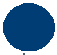 Technical Skills MS Oﬃce Web browsing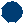 C,C++, DBMSStrengths And Skills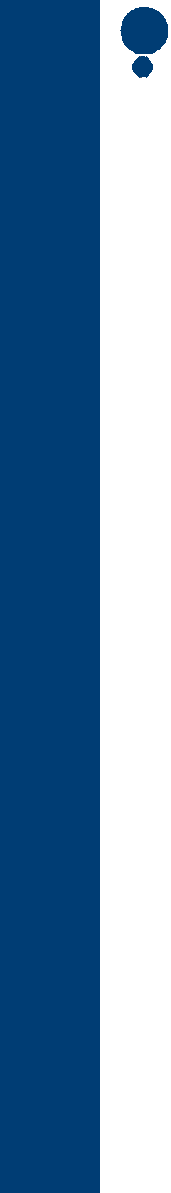 Creative and enthusiastic approach both in and out of the classroom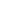 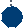 An excellent team player both within the department and across phases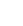 Excellent IT and interpersonal communication skills to work closely with students and parentsQuick Adoptability to new technologies Quick learner and ability to work under pressure Self confidence and strong determinationTime Management,Strategic Planning, Resourcefulness,Detail-Oriented, Anticipates Needs,Organizational Skills,Time Management Skills,Dependability,and,Reliability,Confidentiality.Technology Skills,Communication Skills, Written Expression,Oﬃce Coordination. Administrative Services.Problem-Solving Skills.Honesty,Technical Competency. Work Ethic,Flexibility. Determination and Persistence. Ability to Work in Harmony with Co-Workers.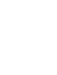 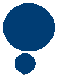 Personal ProfileMarital status: MarriedDate of birth: 26/01/1985Languages: English, Hindi, TeluguEmail: raju-396895@gulfjobseeker.com I am available for an interview online through this Zoom Link https://zoom.us/j/4532401292?pwd=SUlYVEdSeEpGaWN6ZndUaGEzK0FjUT09 Declaration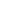 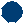 I here by declare that all of the above written particulars are true to the best of my knowledge and belief